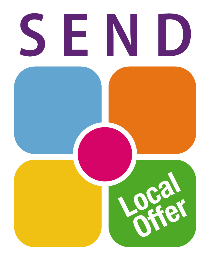 Early Years Inclusion Funding (EYIF) REQUEST FORM PART A Brief summary of why the request is being made.
This should focus on a brief description of the needs of the child and information about what you have done already to support the child or young person. Please include details of the support/advice provided by the Early Years Advisory Teacher EYAT.Description of need Please provide more specificity by indicating areas of need that apply again using a ranking order with 1 showing primary area of need.PART C Please return this form electronically to SENDandinclusion@telford.gov.uk   Early Years Inclusion PanelSEND TeamEducation, Corporate Parenting and InclusionTelford & Wrekin Council6B Darby HouseTelford                    TF3 4JAAppendix 2EARLY YEARSINCLUSION FUND PROVISION PLAN (IFPP)Appendix 3EY Inclusion Funding – PARENT/CARER VIEWSYou are being asked for your views because the setting are requesting support from the Early Years Inclusion Funding Panel for your child.  The views recorded below will be submitted along with the settings request.  You should receive a copy of all information that the setting submits.Signed:  PRINT NAME:                                                                              Date:
(Parent/Carer)SETTING DETAILS                               Setting submitting request:Date of admission into setting:                                 Sessions attending and Timings:Does the child attend any other setting?                       Yes ☐      No ☐, if so, where?Is the child accessing the Talking Twos entitlement?    Yes ☐      No ☐Is the child accessing the 30hrs childcare entitlement? Yes ☐      No ☐CHILD’S DETAILS
Surname:                                                                  First Name:Date of Birth:                                                              Sex:  M    F Address:                                                                      Postcode:                                                                           PARENTAL DETAILS 
Name:                                                                              Name:
(Parent/Carer)                                                                  (Parent/Carer)Address: (if different from pupil)                                        Address: (if different from pupil)Postcode:                                                                          Postcode:Please indicate the primary area of need using 1.  Please then indicate any other areas of need in rank order
of prevalence from 2 to 4, where appropriate.  
(i.e.1 = primary need 2 = secondary need etc.) You do not need to rank an area of need that does not apply 
to the child/young person.Please indicate the primary area of need using 1.  Please then indicate any other areas of need in rank order
of prevalence from 2 to 4, where appropriate.  
(i.e.1 = primary need 2 = secondary need etc.) You do not need to rank an area of need that does not apply 
to the child/young person.Please indicate the primary area of need using 1.  Please then indicate any other areas of need in rank order
of prevalence from 2 to 4, where appropriate.  
(i.e.1 = primary need 2 = secondary need etc.) You do not need to rank an area of need that does not apply 
to the child/young person.Please indicate the primary area of need using 1.  Please then indicate any other areas of need in rank order
of prevalence from 2 to 4, where appropriate.  
(i.e.1 = primary need 2 = secondary need etc.) You do not need to rank an area of need that does not apply 
to the child/young person.Cognition and LearningCommunication and InteractionSocial, Emotional and 
Mental HealthPhysical/Sensory/MedicalModerate learning 
difficultiesSpeech and
language difficultiesSocial 
difficultiesPhysical difficultiesSpecific learning 
difficultiesAutistic Spectrum 
DisorderEmotional
difficultiesVisual impairmentSevere learning 
difficultiesSocial communication difficultiesMental health 
difficultiesHearing impairmentProfound and 
multiple learning 
difficultiesADD/ADHDMedical difficultiesSOCIAL SERVICES INVOLVEMENTIs the pupil known to Social Services?          Yes              No Is the pupil in care?                                       Yes              No Name of Social Worker:                                     Area:If the pupil is a Child in Care, please attach evidence that the Social Worker has been consulted
about this submission.NB: FOR A CHILD IN CARE THE APPLICATION CANNOT BE PROCESSED WITHOUT THE 
CONSENT OF THE SOCIAL WORKER.* Has the pupil had a CAF/Early Help (Single Assessment):  Yes      No If Yes, please involve the relevant worker/service in planning.PART B Please specify the band being requested (Please circle)            Band A                                                  Band B                                             Band CBriefly describe what the setting will use the additional funding for.  (List what additional support is required over and above that already provided.  This should be based on recommendations of the outside professionals you have been working with during the graduated approach).You are required to submit the following EVIDENCE when requesting EYIF: Description of graduated approach to date including reference to support and written feedback 
from outside agencies.Progress over time and current level of attainment and how that compares to the expectation
for children of the same age.Proposed Early Years Inclusion Fund Provision Plan (EYIFPP)Parent and child views and how they have been involved in the process.Submission Checklist - Please ensure that all of these are ticked and enclosed when making a request for EYIF funding: Completed EYIF Request Form  Completed EYIFPP Completed cycles of Assess, Plan, Do, Review (Description of graduated approach) Target Plans Completed Parent/Carer Views  Copies of current assessments and any relevant written feedback (i.e. CAF/TAC, EYATs, EPs, OT, Physio, SIS, CAMHS, SALTSetting declaration  The contents of this referral have been shared with parents/carers  
  All parts of this form have been completed in full 

This form has been completed by:
Name:                                                               Job TitleSigned(Owner / Manager):                                          Date: Signed(SENCo):                                                           Date:Parental/carer consentPlease tick:  I confirm that my child’s educational setting has discussed this request with me and I have been    fully informed in the decision to refer my child to the Early Years Inclusion Funding Panel.   I understand that:Privacy Notice under the Data Protection Act (General Data Protection Regulations from 26th May 2018)Telford & Wrekin Council are collecting Personal Identifiable Information to enable the best possible advice and support to be provided and to meet the statutory requirements under the Children and Families Act 2014.   We need to collect this information in order to consider your request for Early Years Inclusion Panel support.  This information is being processed under DPA – Schedule 2 (2a) (GDPR 2018 -Article 6 (1) b).Telford & Wrekin Council will not share any Personal Identifiable Information collected with external organisations unless required to do so by law. However, this information will be shared within Telford & Wrekin Council and partners agencies (Department of Education, NHS, Schools/settings, and Early Years providers).  For further details on the council’s privacy arrangements please view the privacy page on the council’s website page http://www.telford.gov.uk/terms
Signed:                                                                                      Date:
(Parent/Carer)Signed:                                                                                      Date:
(Parent/Carer)Child’s NameDate of BirthDate of BirthSchool/SettingSENCoEY Inclusion Funding (EYIF) Request (Please circle)EY Inclusion Funding (EYIF) Request (Please circle)EY Inclusion Funding (EYIF) Request (Please circle)EY Inclusion Funding (EYIF) Request (Please circle)EY Inclusion Funding (EYIF) Request (Please circle)EY Inclusion Funding (EYIF) Request (Please circle)Band ABand ABand BBand BBand CBand CAmount agreed(Please complete after confirmation of funding from panel)(Please complete after confirmation of funding from panel)(Please complete after confirmation of funding from panel)(Please complete after confirmation of funding from panel)(Please complete after confirmation of funding from panel)Start DateReview DateReview DateSummary of special educational needsOUTCOMESOUTCOMESOUTCOMESOUTCOMESOUTCOMESWhat are the expected outcomes that xxx will achieve over the next 12 months.(Please add as many outcomes as required)1.1.1.1.What are the expected outcomes that xxx will achieve over the next 12 months.(Please add as many outcomes as required)2.2.2.2.What are the expected outcomes that xxx will achieve over the next 12 months.(Please add as many outcomes as required)3.3.3.3.Details of provision/Intervention to meet outcomesDetails of provision/Intervention to meet outcomesGrouping(Ratio)SessionSessionDetails of provision/Intervention to meet outcomesDetails of provision/Intervention to meet outcomesGrouping(Ratio)DurationFrequencyParent / Carer’s viewPupil’s viewsStaff member responsible for completing the planStaff member responsible for completing the planStaff member responsible for completing the planName:Designation:Date:Child’s name:DOB:Has the setting informed you about why they are requesting support from the EY Inclusion Funding PanelYES/NOHas the setting informed you about why they are requesting support from the EY Inclusion Funding PanelYES/NOHave you received a copy of the information guide for parent/carers about the EY Inclusion Funding PanelYES/NOHave you received a copy of the information guide for parent/carers about the EY Inclusion Funding PanelYES/NOPlease provide a description of your child now including their strengths and areas of difficulties.Please provide a description of your child now including their strengths and areas of difficulties.What do you think is working well at the moment?What do you think is working well at the moment?Do you have any services outside of the setting that are helping you at the moment?Do you have any services outside of the setting that are helping you at the moment?Is there anything else you would like to tell us about your family?Is there anything else you would like to tell us about your family?